LES VERBES AU PRÉSENTFORM ; médecin (m)=läkare ; vendeuse (f) = försäljerska ; ordinateur = datorLES PRONOMS POSSESSIFSLES PRONOMS POSSESSIFS 7aLES NEGATIONS – INTEFORM PÅ FRANSKA 12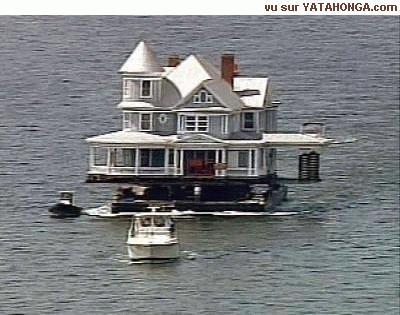 LES ADJECTIFSVERB PÅ FRANSKA i presens och passé composé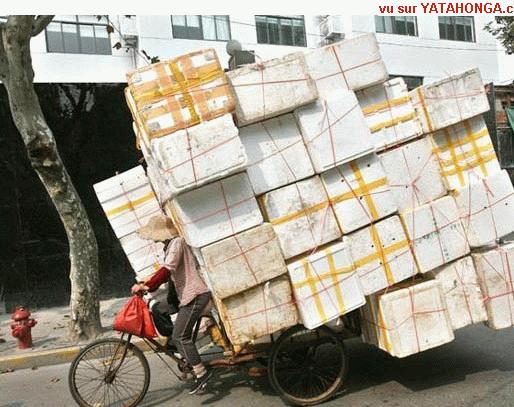 LE GÉNITIFFRÅGEORD – LES PRONOMS INTERROGATIFS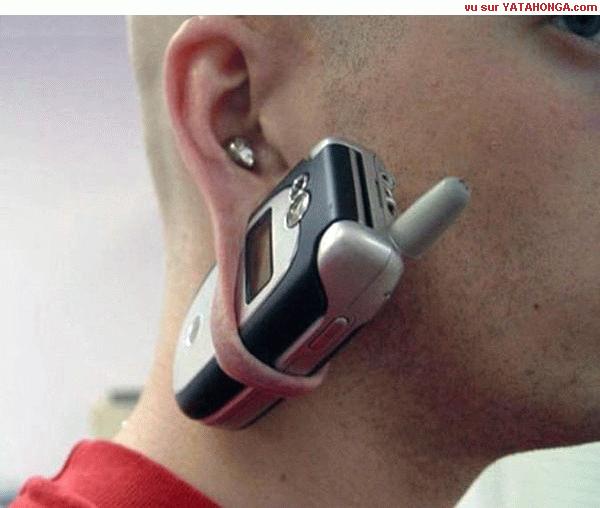 RÉSUMÉ DES TEXTES Du skall berätta om de texter vi har läst ; berätta fritt om Roland Garrossvara på frågorna om Mitterrand på franska och berätta fritt om restenbesvara de svenska frågorna på franska om MolièreBerätta utförligt om Roland Garros!__________________________________________________________________________________________________________________________________________________________________________________________________________________________________________________________________________________________________________________________________________________________________________________________________________________________________________________________________________________________________________________________________________________________________________________________________________________________________________________________________________________________________________________________________________________________________________________________________________________________________________________________________________________________________________________________________________________________________________________________________________________________________________________________________________________________________________________________________________________________________________________________________________________________________________________________________________________________________________________________________________________________________________________________________________________________________________________________________________________________________________________________________________________________________________________________________________________________________________________________________________________________________________________________________________________________________________________________________________________________________________________________________________________________________________________________________________________________________________________________________________________________________________________________________________________________________________________________________________________________________________________________________________________________________________________________________________________________________________________________________________________________________________________________________________________________________________________________________________________________________________________________________________________________________________________________________________________________________________________________________________________________________________________________________________________________________________________________________________________________________________________________________________________________________________________________________________________________________________________________________________________________________________________________________________________________________________________________________contrôle de françaisniveau 2 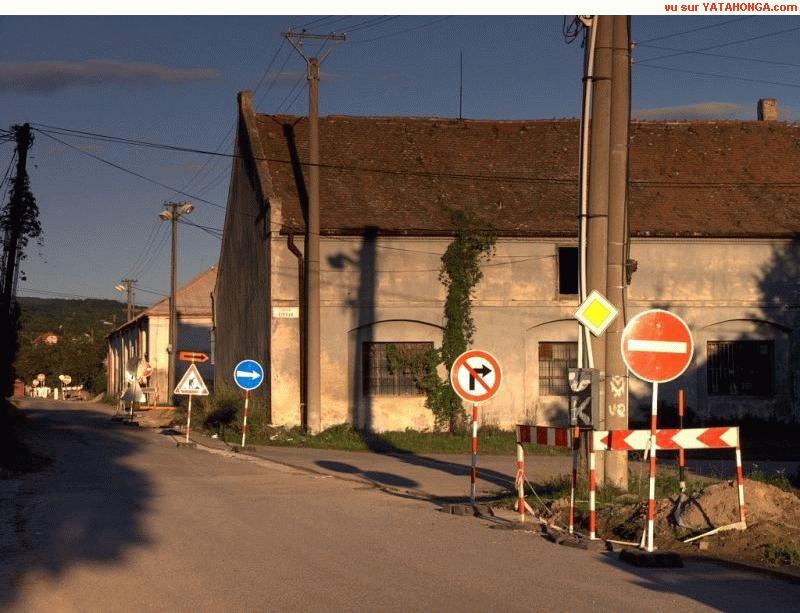 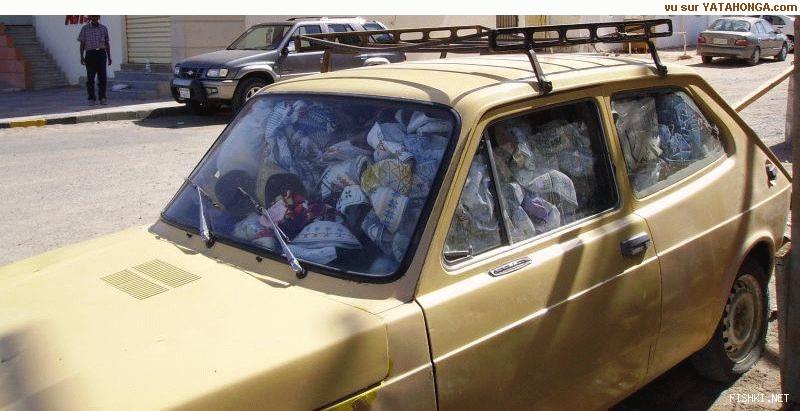 prénom…………….…......................résultat……..................…...sur 100%Bonne chance!!! (sg)être=varaavoir=hafaire=göracrier=skrikajejejejetutututuililililnousnousnousnousvousvousvousvousilsilsilsilsvouloir=viljasavoir=vetaaller=gåpouvoir=kunnajejejejetutututuililililnousnousnousnousvousvousvousvousilsilsilsilsvenir=kommaprendre=tavoir=sedire=sägajejejejetutututuililililnousnousnousnousvousvousvousvousilsilsilsilsobestämd singularbestämd singularobestämd pluralbestämd pluralen försäljerskaförsäljerskanförsäljerskorförsäljerskornaen läkareläkarenläkareläkarnaen datordatorndatorerdatorernasingulier - entalsingulier - entalsingulier - entalpluriel - flertalpluriel - flertalmasculinfémininmasculin+fémininmin, mittminadin, dittdinahans, hennes, sin, sitthans, hennes, sinavår, vårtvåraer, erteraderasderasdessertmdin efterrättbavettefmin köttbitbavettefer köttbitpouletmmin kycklingbavettesfplera köttbitarsoupesfplmina sopporterrinefderas patédessertsmplderas efterrätterpouletsmplvåra kycklingarsaladefvår salladgâteaumer kakadessertmvår efterrättsaladefdin salladgâteaummin kakasoupefdin soppafromagemdin ostsaladesfplhans salladersoupefderas soppafromagemhennes ostpouletmderas kycklingfromagesmplhans ostarterrinefhans patéje suis content – jag är nöjdHenrik dessine bien – Henrik ritar fintChanett joue mal – Chanett spelar dåligtJulia vomit dans la poubelle – Julia spyr i soptunnanj’ai un test aujourd’hui – jag har ett prov idagc’est bizarre dit Béa – det är konstigt säger BéaViktor corrige sa dissertation – Viktor rättar sin uppsatsIda voit sa cousine – Ida ser sin kusinils habitent en France1en dålig dag2en ung svensk kvinna3en svår liten pojke4ett konstigt problem5en vacker kvinna6en gammal ful cykel7en sorglig film8tre vackra svarta damer9en grön man10Räkna upp 10 adjektiv som placeras framför substantivet !trinquer=att skålafêter=fira, festajejag skålarjejag har festat, firattudu skålartudu har festat, firatilhan skålarilhan har festat, firatonvi/man skålaronvi/man har festat, firatellehon skålarellehon har festat, firatnousvi skålarnousvi har festat, firatvousni skålarvousni har festat, firatilsde skålarilsde har festat, firatinfinitifparticipe présentparticipe passéprésentdonnerfuturimparfaitpassé composéprésentjetuilnousvousilsconditionnelsubjonctifplusqueparfaitimpératifjetuilnousvousils1Dagens prov (jour –  test)2lärarens dator (un prof - ordinateur)3bilens däck (voiture=bil ; pneu=däck)4pojkarnas böcker (garçon – livre)5Julias katt (chat)1närvarhurvarförvem2vilken, vilketvadvadhur dagshur mångaNär och var föddes Molière?Vilket var hans riktiga namn?vad vill han bli?vad gör hans pappa?vaför hamnar han i fängelse?vad gör han efter fängelset?vad gör han 12 år senare?vem hjälper honom?vilket yrke har han?nämn några pjäser han skriverhur dör han?när dör han?var är han begravd?berätta om Mitterrands barndomvad gör han under kriget?vilket politiskt parti arbetar han för?vem är VGE?är han gift?Berätta nu fritt om andra viktiga saker om Mitterrand